 Всероссийская акция «Красная гвоздика»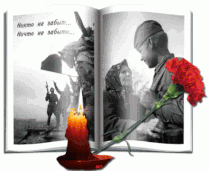 "Начало мая.
Красные гвоздики,
Как слезы тех далеких страшных лет.
И ветеранов праведные лики,
Особенно, которых больше нет..." Петр Давыдов«Красная гвоздика» – всенародный символ памяти павшим героям и благодарности ныне живущим ветеранам, которые сражались за наше Отечество.Вот уже пятый год подряд Благотворительный фонд “Память поколений” проводит патриотическую акцию «Красная гвоздика» на всей территории нашей страны.Почти 80% ветеранов, которым оказывает помощь БФ «Память поколений» – это ветераны Великой Отечественной войны.Их осталось очень мало. И каждый день они уходят.Акция «Красная гвоздика» в Год памяти и славы 2020 – особенная. Это наш шанс выразить ветеранам свою благодарность за мирную жизнь трех поколений.В Год памяти и славы акция «Красная гвоздика» проходит под девизом «Я помню. Я помогаю».С апреля по июнь каждый россиянин может приобрести в магазинах по всей стране или получить за пожертвование у волонтеров значок «Красная гвоздика». Все средства, собранных в рамках акции, направляются на оказание адресной медицинской помощи ветеранам боевых действий.В 2018 году к акции «Красная гвоздика» присоединились добровольцы Всероссийского общественного движения «Волонтеры Победы». При их участии акция прошла в 63 регионах РФ. Общая сумма пожертвований, собранная волонтерами, превысила 2,3 млн рублей. При софинансировании БФ «Память поколений» была оказана помощь на сумму свыше 19 миллионов рублей.В 2019 году к акции присоединились серебряные волонтеры «Молоды Душой». Акция прошла в 81 регионе РФ, а сумма сборов составила почти 5 миллионов рублей. Адресную помощь получили более 100 ветеранов, одновременно госпитали и больницы получили новейшее оборудование.Сбор средств осуществляется волонтерами, сетевыми торговыми организациями путем продажи значка в магазинах, а также через корпоративную благотворительность компаний, предприятий и организаций.Цели всероссийской акции «Красная гвоздика»:оказать адресную помощь ветеранам Великой Отечественной войны и ветеранам боевых действий, в которых принимала участие Россия;объединить в деле помощи ветеранам всех граждан России без исключения, независимо от их возраста, пола, социального положения, дохода, политических, религиозных и других взглядов;сформировать в России традицию осознанной благотворительности и поддержки героев, которые защищали и продолжают защищать нашу Родину.